一、单选题（70题）1.燃烧是一种放热发光的（B）反应。A.物理 B.化学2.火灾初起阶段是扑救火灾（B）的阶段。A.最不利 B.最有利 C.较不利 3.干粉灭火器扑救可燃、易燃液体火灾时，应对准（A）扫射。A.火焰根部   B.火焰顶部   C.火焰中部   D.朝天喷射4.采取适当的措施，使燃烧因缺乏或断绝氧气而熄灭。这种方法称作（A）A.窒息灭火法B.隔离灭火法 C.冷却灭火法5.由于行为人的过失引起火灾，造成严重后果的行为，构成（B）A.纵火罪 B.失火罪 C.玩忽职守罪 D.重大责任事故罪6.身上的衣服着火时，需（A）。A.赶紧脱掉或扑在地上打滚 B.直接用手拍 C.用灭火器喷 D.赶紧迎风奔跑7.点蚊香要在（C）点。A.窗口 B.桌子上 C.空地上 D.床底下8.按照国家工程建筑消防技术标准施工的项目竣工时，（A)经公安消防机构进行消防验收。A.必须 B.可以 C.应该9.违反<消防法>行为，构成犯罪的，应（B）。A.依法给予行政处罚 B.依法追究刑事责任10.我国的“119”消防宣传活动日是（A）。A.11 月 9 日 B.1 月 19 日C.9 月 11 日11.发生火灾时，正确应变措施是(C)。A.发出报警，自己一个人去扑救B.尽力挽救个人损失C.发出警报，疏散，在安全情况下设法扑救D.原地等待救援12.我国目前通用的火警电话是（B）。A.911 B.119 C.11013.用灭火器灭火时，灭火器的喷射口是离火焰多远?(C)A.3米至5米B.0.5至1米C.1.5至3米D.5米至7米14.当遇到火灾时，要迅速向（C）逃生。A.着火相反的方向  B.人员多的方向  C.安全出口的方向 D.电梯方向15.在相对封闭的房间里发生火灾时（A）。A.不能随便开启门窗  B.只能开窗  C.只能开门16.可以用水扑灭的火灾是下列(D)物质。A.油类起火  B.酒精起火   C.电器起火  D.棉被起火17.据统计，火灾中死亡的人有 80%以上属于（B） A.被火直接烧死 B.烟气窒息致死 C.跳楼或惊吓致死18.下面（A）火灾用水扑救会使火势扩大。A.油类   B.森林   C.家具19.电脑着火了,应(B)。A.迅速往电脑上泼水灭火B.拔掉电源后用湿棉被盖住电脑C.马上拨打火警电话,请消防队来灭火20.公共娱乐场所安全出口的疏散门应（ B ）。A.自由开启 B.向外开启 C.向内开启21.建筑物起火后多少分钟内是灭火的最好时间? （A）。A.5-7分钟   B.10-20分钟    C.15-30分钟22.火灾时脱身不正确的是（  B  ）。A.当处于烟火中，烟太浓，卧地爬行，并用湿毛巾蒙着口鼻   B.遇山林火灾时，朝顺风方向跑     C.遇山林火灾时，朝逆风向跑D.当楼房发生火灾时，若火势不大，可用湿棉被、毯子等披在身上从火中冲出去23.检查燃气用具是否漏气时，通常采用（B）来寻找漏气点。 A.划火柴 B.肥皂水 C.闻气味24.着火时，当楼梯已被烧断，通道已被堵死，下列方法不妥当的是（A)。A.立即从楼上往下跳B.比较低的楼层，可以利用结实绳索（也可以床单，窗帘布等物撕成条拧结成绳）拴好绳索，沿绳爬下C.若被困于二楼，也可以先向外扔一些被褥坐垫子，然后攀着窗口或阳台往下跳D.可以转移到其他比较安全的房间，窗边或阳台上，耐心等待消防人员援救25.公共性建筑和通廊式居住点建筑安全出口的数目不应少于（B）。 A.一个 B.两个 C.三个26.阻拦报火警或者谎报火警的给予（C）处罚。 A.劳动教养 B.撤掉其电话 C.警告、罚款或者十日以下拘留27.如果因电器引起火灾，在条件许可的情况下，你最先要做的是(B)。A.寻找合适的灭火器扑救B.将有关的电源切断C.大声呼叫28.公共场所发生火灾时，该公共场所的现场工作人员应（C）。 A.迅速撤离 B.抢救贵重物品 C.组织引导在场群众疏散29.使用液化气或煤气，一定要养成（A）的习惯？A.先点火、后开气 B.先开气、后点火 C.开气点火同时30.《建筑设计防火规范》规定消防车道的宽度不应小于（B）米。A.3   B.3.5  C.531.被困火场时，下列做法错误的是（C）。A.在窗口、阳台等大声呼救B.白天可挥动鲜艳布条呼救，晚上用手电筒呼救C.大声哭泣32.当打开房门闻到燃气气味时，要迅速（B），以防止引起火灾。 A.打开燃气灶具查找漏气部位   B.关闭起源阀门，打开门窗通风33.泡沫不能用于扑救（D）火灾。 A.塑料 B.汽油 C.煤油 D.金属钠34.建筑工程施工现场的消防安全由（B）负责。 A.建筑单位 B.施工单位 C.设计单位35.我国消防组织除了公安消防队和义务消防队外，还有一种（C）形式。 A.职业消防队 B.业余消防队 C.专职消防队36.家庭装修未经（C）的同意，不能随意挪动燃气管线，以免引起燃气泄漏，发生火灾 或爆炸。A.消防部门 B.物业部门 C.燃气部门37.烟头中心温度可达（C），它超过了棉、麻、毛织物、纸张、家具等可燃物的燃点， 若乱扔烟头接触到这些可燃物，容易引起燃烧，甚至酿成火灾。A.100—200℃ B.200—300℃ C.700—800℃38.油锅起火应该使用 （B）的方法扑灭A.水   B.盖锅盖   C.扔出去39.公众聚集场所对员工的消防安全培训应当至少（B）进行一次。A.一年 B.半年 C.一季度40.发现消防通道被堵塞或封闭时个人采取以下哪种行动最正确的（B）？ A.自己想法打通 B.向防火监督机构举报41.燃放礼花时以下哪种行为是正确的（B）? A.捂耳靠近点火 B.在空旷处支撑牢固再点燃 C.点着后注意观察42.当乙方租赁甲方的房屋用于商业经营后，消防安全应由（C）负责。A.甲方   B.物业部门   C.乙方43.当液化气罐内的气量不足时，应（B）。 A.放在热水中加热 B.换气 C.把气罐横放44.下列( A )物质是点火源?    A.电火花 B.纸 C.空气45.以下对报警电话描述不正确的是( C )。    A.119报警电话是免费的  B.发生火灾时任何人都可以无偿拨打119 C.为了演练,平时可以拨打11946.下列( A )灭火剂是扑救精密仪器火灾的最佳选择。 A.二氧化碳灭火剂 B.干粉灭火剂 C.泡沫灭火剂47.公安消防队扑救火灾, ( A )向发生火灾的单位、个人收取费用。   A.不得 B.可以  C.按照一定标准48.火灾隐患举报电话是( A )。      A.96119B.96110C.1211949.发生火灾时,不得组织( B )扑救火灾。    A.女青年 B.未成年人 C.军人50.单位在营业期间,下列( A )做法是错误的。    A.遮挡消防安全疏散指示标志 B.在安全出口处设置疏散标志  C.当营业场所人数过多时,限制进入人数51.在库房内( C )放置电视机,收看电视节目。  A.可以  B.经过领导批准后可以 C.不可以52.《消防法》规定,举办大型集会、焰火晚会、灯会等群众性活动,具有火灾危险的,主办单位应当制定( C ),落实消防安全措施,并向公安消防机构申报,经公安消防机构对活动现场进行消防安全检查合格后,方可举办。       A.应急疏散计划 B.安全保卫计划  C.灭火和应急疏散预案53.公众聚集场所在营业期间的防火巡查应当至少多长时间一次：（ C ）    A.每4小时 B.每5小时 C.每2小时 D.每3小时54.下列( B )火灾不能用水扑灭?     A.棉布、家具 B.金属钾、钠55.消防工作贯彻（B）的方针。  A.防患于未然                     B.预防为主、防消结合    C.预防火灾、减少火灾危害         D.保护公民人身、财产安全。56.用灭火器进行灭火的最佳位置是(B)。  A.下风位置B.上风或侧风位置  C.离起火点10米以上的位置           D.离起火点10米以下的位置57.火灾扑灭后，为隐瞒、掩饰起火原因、推卸责任，故意破坏或伪造现场，尚不构成犯罪的，处警告、罚款或者( C )日以下拘留。A.5    B.10    C.15    D.2058.发生火灾时（A）  A.不能随便开启门窗B.只能开门C.只能开窗 D.开门开窗59.疏散指示灯，一般设在距离地面不超过（ C ）的墙面上。   A.0.5米 B.0.8米  C.1米   D.1.5米60.对违反消防法规定行为的处罚，由（C ）裁决。 A.公安机关B.司法机关C.公安消防机构  D.其他61.火场中防止烟气危害最简单的方法是( C)。 A.跳楼或窗口逃生 B.大声呼救 C.用毛巾或衣服捂住口鼻低姿势沿疏散通道逃生D.尽量憋气62.灭火器压力表用红、黄、绿三色表示压力情况，当指针指在绿色区域表示（A ）。  A.正常 B.偏低C.偏高D.其他63.多层建筑高层发生火灾时，为了防止灭火人员在灭火中出现触电意外，在火灾确认后，现场工作人员必须切断火灾现场的（ D ）. A.所有电源B.火灾层及火灾上一层和火灾下一层的全部电源C.消防电源D.火灾层及火灾上一层和火灾下一层非消防电源64.第一灭火力量是指单位起火部位的员工，在（ A ）内自发形成的来火救援力量。  A.1分钟  B.2分钟 C.12分钟 D.24分钟65.简易灭火器材标识，在各层指向灭火器的方向分别安装有指示牌，其作用是（B）。  A.提示人们该位置设有灭火器B.提示人们该指示方向设有灭火器材 C.提示人们该位置附近设有灭火器材D.提示人们需要向该方向寻找安全出口66.每个设置点设置的灭火器，按规范要求，以下错误的是：（ B ） A.不能多于5具，少于2具 B.不能多于10具，少于5具C.其顶部距离地面的高度不应大1.5米D.底部离地面的高度不应小于0.08米。67.烟气的危害性有多种，（ C ）不属于烟气的危害性。A.毒害性 B.减光性 C.扩散性 D.恐怖性68.安全色中的红色表示( C )。A．提醒注意 B．通行 C．禁止、危险 D.停止69.公共娱乐场所内应当设置火灾事故应急照明灯，照明供电时间不得少于（ C ）分钟。       A. 10     B.15     C.20     D.3070.火灾扑救的基本原则是（ B ）。    A.先救人、后灭火         B.先控制、后消灭  C.内攻为主，救人与灭火同步进行  D.外攻为主，先灭火后救人二、多选题（30题）1.高层楼上发生火灾时，我们不应该做什么?（AC）A.乘坐电梯B.从楼梯逃生C.跳楼D.到窗户呼救2.电器设备引起火灾的原因可能是什么?（ACD）A.短路B.用电量小C.超负荷D.电线老化3.火灾致人死亡的主要原因有：（ A、C ）、窒息、烧伤致死。 A.中毒  B.被人践踏  C.缺氧4.下列物质中不是可燃物的有( B ) A.氢气 B.空气 C.乙炔 D.酒精5.以下哪些行为易引起火灾( ABCD )。A.台灯靠近枕头和被褥 B.躺在床上吸烟C.使用吹风机、充电器等电器后未及时拔出插头D.使用大功率电器、低价劣质电器6.扑救火灾的基本方法（ ABCD ）    A.隔离法 B.窒息法 C.冷却法 D.抑制法7.消防安全四个能力指（ ABCD ） A.检查消除火灾隐患能力 B.组织扑救初起火灾的能力  C.组织疏散逃生能力D.开展消防宣传教育能力8.初起火灾的扑救原则是（ACD） A.救人第一和集中兵力的原则B.先高层楼，后低层楼的原则 C.先控制后消灭D.先重点，后一般的原则9.扑救烟灰缸里的杂物、废纸篓里的废纸片等初起小火时，正确的做法是（BCD）。A.用手拍灭 B.用水扑灭 C.用湿毛巾覆盖 D.用灭火器扑灭10.当你在公共场所时，不符合安全管理规定的行为是（AC）。 A.在影剧院、商场内燃放烟花、爆竹B.寻找座位时不使用明火照明，用手电筒 C.随便按动公共场所电器设备的开关11.下列（ BCD ）公众聚集的场所，在使用或者开业前，应当向当地公安消防机构申报，经消防安全检查合格后，方可使用或者开业。  A.国家机关 B.影剧院 C.歌舞厅 D.饭店12.停电时（ ABC）。   A.要尽可能用应急照明灯照明  B.要及时切断处于使用状态的电器电源，即关闭电源开关或拔掉插头 C.要采用有玻璃罩的油灯  D.可以用汽油代替煤油或柴油做燃料使用13.报火警时，应注意以下哪几条？(ABCD)A.讲清着火的单位或地点  B.讲清火险所处的楼号、楼层C.尽可能讲清着火物质和人员被困情况  D.讲清报警人的姓名和电话14.使用液化石油气时应注意(ABCD)事项。 A.不准倒灌钢瓶，严禁将钢瓶卧放使用；  B.不准在漏气时使用任何明火和电器，严禁倾倒残液；  C.不准将气瓶靠近火源、热源，严禁用火、蒸汽、热水对气瓶加温。  D.不准在使用时人离开，小孩、病残人不宜使用，严禁将气瓶放在卧室内使用。15.以下对报警电话描述正确的是( AB )。A.119报警电话是免费的  B.发生火灾时任何人都可以无偿拨打119 C.为了演练,平时可以拨打11916.下面（BC）火灾用水扑救不会使火势扩大。  A.油类 B.森林 C.家具17.发现燃气泄漏,要速关阀门,打开门窗,不能( AB )。A.触动电器开关或拨打电话B.使用明火 C.出去透气18.下列( AC )火灾能用水扑灭的是?  A.棉布、家具 B.金属钾、钠 C.木材、纸张19.电脑着火了,不能( AC )。  A.迅速往电脑上泼水灭火 B.拔掉电源后用湿棉被盖住电脑 C.马上拨打火警电话,请消防队来灭火20.机关、团体、企业、事业单位应当履行下列消防安全职责 (ABCD) 。  A.组织防火检查，及时消除火灾隐患；  B.制定消防安全制度、消防安全操作规程；  C.针对本单位的特点对职工进行消防宣传教育；  D.按照国家有关规定配置消防设施和器材，设置消防安全标志，并定期组织检验，确保消防设施和器材完好有效；21.消防安全重点单位制定的灭火和应急疏散预案包括(ABCD)。  A.组织机构  B.报警和接警处置程序  C.应急疏散的组织程序和措施  D.扑救初起火灾的程序和措施22.高层建筑发生火灾时，人员不可通过（ BCD ）渠道逃生。 A.疏散楼梯 B.普通电梯 C.跳楼 D.货梯23.任何单位和个人都有（ ABC ）的义务。   A.维护消防安全  B.保护消防设施  C.预防火灾 D.扑救火灾24.下列设施中，___属于防火分隔设施。(BCD) A.防火墙    B.挡烟垂壁   C.防火阀    D.防火门 25. 发生火灾后，如何逃生？(ABCD)  A.发生火灾后，选择最近的逃生出口；   B.逃离火场的路线上遇有浓烟烈火时，必须把自己的衣服淋湿；再找一块湿毛巾捂住口鼻，以起到隔热虑毒的作用；  C.在有浓烟的情况下，采用低姿势撤离，视线不清时，手摸墙壁徐徐撤离；  D.楼道内烟雾过浓，无法冲出时，应利用窗户阳台逃生，拴上安全绳或床单逃生。26.室内火灾的发展过程可分为（ B C D）。       A.阴燃阶段      B.初起阶段  C.发展阶段   D.下降阶段27. 在进行建筑内部装修时，建筑内的消火栓（AB）。      A.其门不应被装饰物遮掩 B.其门四周的装修材料颜色应与门的颜色有明显区别    C.可以移动消火栓箱的位置  D.安装铁门并上锁28.造成电气火灾的原因有可能是（ABCD）。A.短路   B.过负荷 C.电热器具使用不当  D.漏电29. 发生火灾时有关单位的责任是（ABC）。A.发生火灾的单位必须立即组织力量扑救火灾 B.临近单位应当给予支援 C.公共场所发生火灾时，该公共场所的现场工作人员有组织、引导在场群众疏散的 义务  D.扑救特大火灾时，有关地方人民政府应当组织有关人员、调集所需物资支援灭火30.如果睡觉时被火灾烟气呛醒，在条件允许的情况下，正确的做法是（BC）。A.迅速将门窗打开  B.在逃出门之前将着火房间的门窗关好  C.将毛巾淋湿后捂住口鼻，迅速弯腰低姿跑到安全区域 D.躲在床底下，等待消防队前来救援三、判断题（50题）1.火灾逃跑时，遇到浓烟应直立行走。（×）2.消防安全重点部位是指在一个单位中火灾危险性大、发生火灾后损失大、伤亡大、影响 大的部位。（√）3.起火时可以往身上浇水，以防引火上身。（√）4.火灾发生时烟雾太浓，可大声呼叫或晃动鲜艳的衣物以引起救援者的注意。（×）5.大火封门无路可逃时，可用浸湿的被褥、衣物堵塞门缝，向门上泼水降温，以延缓火势蔓延时间，呼救待援。（√）6.干粉灭火器用于扑救图书档案、珍贵设备、精密仪器和其他物质的一般初始火灾。（×）7.按照有关规定， 重点工种人员上岗前， 要进行专业培训， 使其全面地熟悉岗位操作规程， 系统地掌握消防安全知识，通晓岗位消防安全的“一懂三会”。（√）8.岗位消防安全“一懂三会” 中的“三会”是指：会报警，会灭火，会逃生。（√）9.焊接管道和设备时，必须采取防火安全措施。（√）10.可以拿公共场所的灭火器进行演练和培训。（×）11.火灾隐患的整改方法可以分为当场整改和限期整改两种方法。（√）12.电气设备发生火灾不准用水扑救。（√）13.在易燃易爆工厂、仓库内一律为禁火区。各禁火区应设禁火标志。（√）14.民用建筑灭火器配置场所的危险等级中的轻危险级是指用电用火较少、 火灾危险性较小、可燃物较少、起火后蔓延较缓慢的场所。（√）15.电加热设备必须有专人负责使用和监督，离开时要切断电源 。（√）16.要做到及时控制和消灭初起火灾，主要是依靠公安消防队。（×）17.禁止携带易燃易爆危险物品进入公共场所或乘坐交通工具。（√）18.建设单位应当将新建、扩建、建筑内部装修以及用途变更工程项目的消防设计图纸和资 料送公安消防机构审核。（√）19.报警人拨打火灾报警电话后，应该到门口或街上等候消防车到来。（√）20.企事业单位在开展业务工作时应该与消防安全实行同计划，同布置，同检查，同评比，同总结。（√）21.配电箱内所用的保险丝应该越粗越好。（×）22.电器开关时的打火、熔热发红的铁器和电焊产生的火花都是着火源。（√）23各单位的法定代表人是消防安全工作的第一负责人。（√）24.凡是设有仓库或生产车间的建筑内，不得设职工集体宿舍。（√）25.在面积超过 5000 平方米的仓库内，可以不设防火分隔区。（×）26.公共娱乐场所在营业期间动火施工，动火部门和人员应按照单位的用火管理制度办理审 批手续，落实现场监护人。（×）27.“ABC干粉灭火器”的意思是能灭A类、B类和C类火灾。（√）28.按照公安部 61 号令的规定，对建筑物进行局部改建、扩建和装修的工程，施工单位应对 施工现场的消防安全全面负责。（√）29.实行承包、租赁时，产权单位应当提供符合消防安全要求的建筑物，承包、承租单位可 以不履行消防安全职责。（×） 30.电焊工，锅炉工必须经过培训并持证才能上岗。（√）31.32.去公共场所时要留意安全出口的位置以及逃生路线，以免发生意外。（√）33.当单位的安全出口上锁、遮挡，或者占用、堆放物品影响疏散通道畅通时，单位应当责 令有关人员当场改正并督促落实。（√）34.由于室外消火栓不能擅自取消，因此构筑时可以把室外消火栓圈起来保护好。（×）35．地下商场销售危险品时应该具备消防安全设施。（×）36.精神病放火，没有人需负责任。（×）37.在房间内发现外面着火时，首先要朝楼下冲。（×）38.为了方便，插线板可以放在床上随时用。（×）39.《中华人民共和国消防法》是我国消防工作的最高法律。（√）40．电器起火时，要第一时间断开电源。（√）41.扔掉烟头两小时后再着火就不用负责任。（×）42.着火后应自己先扑救，救不灭时再打“119”。（×）43.发生火灾后，为尽快恢复生产，减少损失，受灾单位或个人不必经任何部门同意，可以清理或变动火灾现场。（×）44.在特殊情况下，单位和个人可以挪用、拆除、埋压、圈占消火栓，临时占用消防通道。（×）45.用水直接喷射燃烧物进行灭火,属于冷却法灭火。(√)46.公共场所室内装修时，只要配备足够的消防器材，可以使用易燃材料。（×）47.装修房间时,把电气及线路敷设于装饰墙面和吊顶内,没有任何隔热防火措施,与可燃易燃材料直接接触,电气设备长时间工作很容易引发火灾事故。(√)48.为了使用方便，手机充电器可以长时间插在插座上，不用拔下来。（×）49.物质的燃点越低、越不容易引起火灾。（×）50.灭火器应当设置在明显且便于人们取用的地点，不应设置在超出其使用温度范围、潮湿或腐蚀性的地点，并不影响安全疏散。(√)四、简答题1.请简述灭火器的使用方法（以干粉灭火器为例）。适用范围：适用于扑救各种易燃、可燃液体和易燃、可燃气体火灾，以及电器设备火灾。(1)右手拖着压把，左手拖着灭火器底部，轻轻取下灭火器 (2)右手提着灭火器到现场(在跑的过程中,对灭火器进行摇晃,使灭火器内的干粉松动)(3)除掉铅封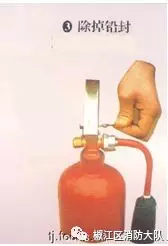 (4)拔掉保险销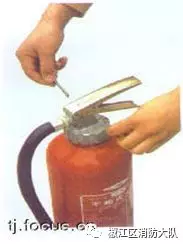 (5)左手握着喷管，右手提着压把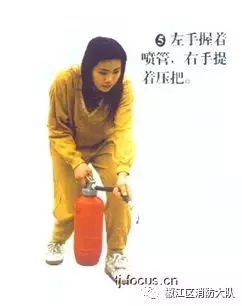 (6)在距离火焰2米左右的地方，右手用力压下压把，左手拿着喷管对着火焰根部扫射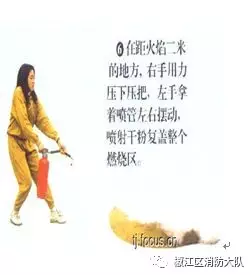 2.遇到火灾时我们应该怎样自救？答：（1）首先要保持镇定，如果火势不大，可尽快采取措施灭火。（2）如果火势凶猛，迅速撤离，并及时报警。(3)在撤离时要注意风向，应根据火灾发生时的风向来确定疏散方向，在火势蔓延之前，朝逆风方向快速离开火灾区域。 (4)当火势过大时，撤离时应用湿毛巾捂鼻。烟雾过大时，需要匍匐前进。(5)位于低楼层时，可以利用结绳逃生，将床单等物品绑在一起，使人顺着其向下逃生。(6)火势实在过大时，可以寻找暂时安全的避难所，将门封死，防止火焰窜入，有条件的可以往门上喷冷水，并等待救援。3.人身着火时，应怎样处理？答：脱下衣服，浸入水中或用脚踩灭，若来不及脱衣服，可以就地打滚，使身上的火熄灭，也可以跳入附近水池或水塘内。如果烧伤面积大，就不能跳入水中以防感染。